Publicado en España el 21/09/2016 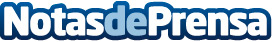  Tea Shop se une a la aecc en la lucha contra el cáncer de mamaTea Shop se suma al rosa. La compañía referente en el mercado de té español inicia un nuevo proyecto en colaboración con la Obra Social "la Caixa" para la recaudación de fondos destinados al estudio del cáncer de mama, una problemática que actualmente afecta a 63.000 personasDatos de contacto:Globe ComunicaciónNota de prensa publicada en: https://www.notasdeprensa.es/tea-shop-se-une-a-la-aecc-en-la-lucha-contra Categorias: Medicina Gastronomía Sociedad http://www.notasdeprensa.es